Wellbeing Community Support Worker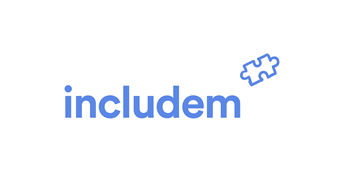 	Includem Job Description	Purpose of RoleAt includem we work closely with children, young people, families and services across the community to support young people to make positive life choices and progress towards the type of future they want to live. Keeping connected focuses specifically on providing 1:1 mentoring support and groupwork to promote positive mental health and wellbeing.  As a support worker you will support children, young people aged 10 – 25 years, taking a whole family approach. You will work to a trauma informed and strengths-based approach and provide direct 1:1 support on a consistent basis and groupwork sessions. You will link with other community supports and opportunities and help children and young people to work towards their goals. Main Duties and ResponsibilitiesThe role focuses on building trusting relationships with young people to provide both emotional and practical support to promote positive mental health and wellbeing and to be connected positively to the local community. You will work in partnership with our partners in CAMHS primary mental health team and Our Minds Matters pupil support team. The service will be delivered through outreach and be embedded within local communities. Duties include:Each Wellbeing Community Support Workers will be responsible for:Building quality relationships which support and empower children, young people, and families to develop and have ownership of interventions which improve their emotional health and wellbeingProviding 1:1 targeted short-term mentoring and Whole Family support based around the strengths and needs of each young person and family. Support Workers will be allocated to support children, young people, and families with more complex needs.Using a strengths-based approach to empower individuals facing adversity to find solutions and make positive changes, ensuring resources are in place to sustain these changesIdentifying appropriate group work sessions based around young people self-identified issues and work with community partners to develop and facilitateEnsuring practice within 1:1 and groupwork is aligned with strengths principles is family centred and rights based.Providing a whole family approach to consolidate change and provide the support the whole family needs for its members wellbeingUnderstanding the different coping mechanisms that young people and their families use to deal with stress and high emotions, and to respond appropriatelyWorking collaboratively with children, young people and families, key stakeholders and external partners towards the achievement of shared goals and objectives.Work directly with CAMHS early intervention team and Our Mind Matters Pupil Support Officers to improve wellbeing and increase engagement in school and specialist mental health supportAttend multi-agency meetings to support most complex casesUtilising a range of approaches to improve relationships with family and peers including restorative practice and Solihull ApproachSupporting children and young people to build an individualised evaluation toolkit and regularly reviewing progress towards shared goals and objectives against assessment of wellbeing indicatorsAssessing and responding appropriately to situations where children, young people and families. may be at risk of harm.Responding to children, young people and families. and working in collaboration with others to ensure families have the required range of support they need through universal and statutory agencies.Identifying universal/specialist supports and support children, young people and families to access and engage, providing practical support e.g. getting to appointments/groups and barrier reduction.Taking direction from your team manager and participate in deployment to ensure time is used effectively to meet the needs of children, young people and families. Develop and maintain connections with local communities and neighbourhoods to support families to sustain positive change.Be accountable for the quality of support and be able to evidence this work effectively.Support participation of children, young people and families. in quality assurance practices, service improvement and Fife-wide identification of gaps and further commissioning design.Access support and supervision provided by CAMHS and your team managerAdditional InformationYou will need a full driving license and access to your own car for work purposes. QualificationsYou will be educated to SCQF Level 8 or have relevant skills and experience in working with young people or young adults with mental health needs.